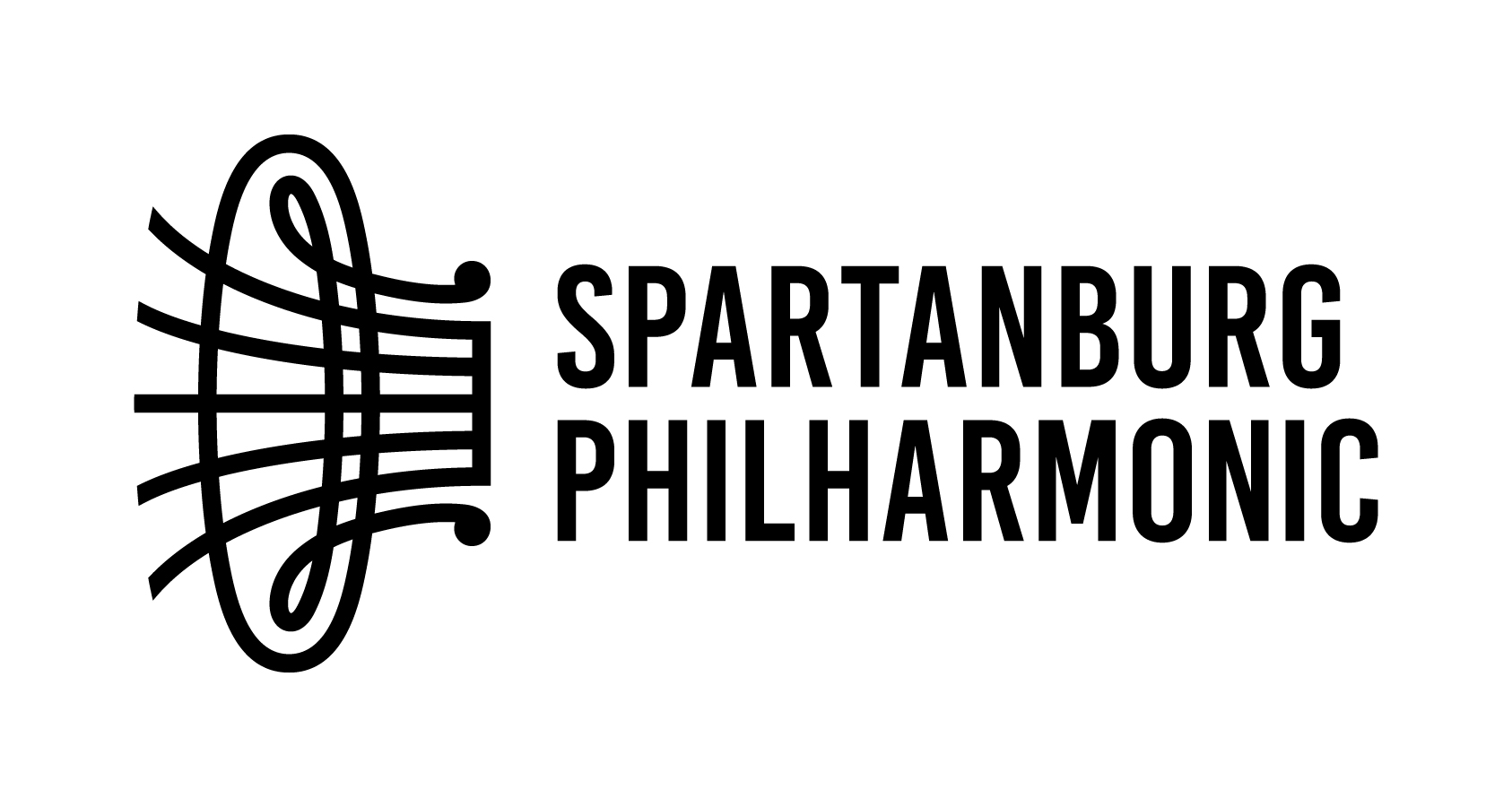 INTERNSHIP APPLICATION Name:Phone:E-mail address: Current College/University:Major(s):						Minor(s)/ Certification(s):Faculty Advisor:						Faculty Advisor email: Number of Hours Per Week you would be able to commit to your internship:Number of Credits Applying for: 			Guideline:  	 200 hours =   3-6 Credits 300 hours =   9 Credits 400 hours =   12 CreditsBeginning & Ending Dates of Internship (10-15 weeks maximum)      ____/____/____                ____/____/____							             Beginning Date                  Ending DateAreas of interest (check all that apply):Marketing/Social Media	Data EntryOrchestra LibraryOrchestra Operations Stage HandEvent Career Goals: PLEASE INCLUDE A COVER LETTER, RESUME AND A LETTER OF RECOMMENDATION WHEN APPLYING FOR THIS INTERNSHIP